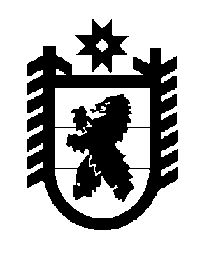 Российская Федерация Республика Карелия    ПРАВИТЕЛЬСТВО РЕСПУБЛИКИ КАРЕЛИЯРАСПОРЯЖЕНИЕот  8 сентября 2016 года № 701р-Пг. Петрозаводск В целях реализации Региональной адресной программы по переселению граждан из аварийного жилищного фонда на 2014 – 2017 годы, утвержденной постановлением Правительства Республики Карелия от   23 апреля 2014 года № 129-П, в соответствии с частью 11 статьи 154 Федерального закона 
от  22 августа   2004 года № 122-ФЗ «О внесении изменений в законодательные акты Российской Федерации и признании утратившими силу некоторых законодательных актов Российской Федерации в связи с принятием федеральных законов «О внесении изменений и дополнений в Федеральный закон «Об общих принципах организации законодательных (представи-тельных) и исполнительных органов государственной власти субъектов Российской Федерации» и «Об общих принципах организации местного самоуправления в Российской Федерации», учитывая решение Совета Святозерского сельского поселения от 25 августа 2016 года № 22 «О приеме в муниципальную собственность Святозерского сельского поселения имущества из государственной собственности Республики Карелия»:1. Утвердить перечень государственного имущества Республики Карелия, передаваемого в муниципальную собственность Святозерского сельского поселения, согласно приложению к настоящему распоряжению. 2. Казенному учреждению Республики Карелия «Управление капитального строительства Республики Карелия» совместно с администрацией Святозерского сельского поселения обеспечить подписание передаточного акта и представить его на утверждение в Государственный комитет Республики Карелия по управлению государственным имуществом и организации закупок.3. Право муниципальной собственности на передаваемое имущество возникает с момента утверждения передаточного акта.             Глава Республики Карелия                                                                     А.П. ХудилайненПриложение к распоряжению Правительства Республики Карелияот 8 сентября 2016 года № 701р-ППЕРЕЧЕНЬ государственного имущества Республики Карелия, передаваемого в муниципальную собственность Святозерского сельского поселения_____________№ п/пНаименование имуществаАдрес место- нахождения имуществаИндивидуализирующие характеристики имущества1234Жилое помещениеПряжинский район, пос. Верхние Важины, ул. Мира, д. 23а, кв. 19754/10000 доли  в квартире общей площадью 82,1 кв. мЖилое помещениеПряжинский район, пос. Верхние Важины, ул. Мира, д. 23а, кв. 29754/10000 доли  в квартире общей площадью 50,6 кв. мЖилое помещениеПряжинский район, пос. Верхние Важины, ул. Мира, д. 23а, кв. 39754/10000 доли  в квартире общей площадью 50,6 кв. мЖилое помещениеПряжинский район, пос. Верхние Важины, ул. Мира, д. 23а, кв. 49754/10000 доли  в квартире общей площадью 50,6 кв. мЖилое помещениеПряжинский район, пос. Верхние Важины, ул. Мира, д. 23а, кв. 59754/10000 доли  в квартире общей площадью 82,1 кв. мЖилое помещениеПряжинский район, пос. Верхние Важины, ул. Тукшинская, д. 6а, кв. 19731/10000 доли  в квартире общей площадью 32,1 кв. мЖилое помещениеПряжинский район, пос. Верхние Важины, ул. Тукшинская, д. 6а, кв. 29731/10000 доли  в квартире общей площадью 50,6 кв. м1234Жилое помещениеПряжинский район, пос. Верхние Важины, ул. Тукшинская, д. 6а, кв. 39731/10000 доли  в квартире общей площадью 50,6 кв. мЖилое помещениеПряжинский район, пос. Верхние Важины, ул. Тукшинская, д. 6а, кв. 49731/10000 доли  в квартире общей площадью 50,6 кв. м